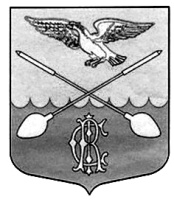  СОВЕТ ДЕПУТАТОВ ДРУЖНОГОРСКОГО ГОРОДСКОГО ПОСЕЛЕНИЯ  ГАТЧИНСКОГО МУНИЦИПАЛЬНОГО РАЙОНА ЛЕНИНГРАДСКОЙ ОБЛАСТИ(Четвертого созыва)Р Е Ш Е Н И Е от 22 декабря 2021 г.                                                                                                            № 60  О внесении изменений в решение Совета депутатов Дружногорского городского поселения от 29.09.2021 № 31 «Об утверждении   Положения о муниципальном контроле за исполнением единой теплоснабжающей организацией обязательств по строительству, реконструкции и (или) модернизации объектов теплоснабжения на территории муниципального образования Дружногорское городское поселение Гатчинского муниципального района Ленинградской области»В соответствии со ст.14, ст.17.1 и ст.35 Федерального закона от 06.10.2003 № 131-ФЗ «Об общих принципах организации местного самоуправления в Российской Федерации»,  Федеральным законом от 31.07.2020 № 248-ФЗ «О государственном контроле (надзоре) и муниципальном контроле в Российской Федерации» и Уставом муниципального образованияР Е Ш И Л:1. Наименование раздела 5. Положения, утвержденного решением Совета депутатов Дружногорского городского поселения от 29.09.2021 № 31 «Об утверждении   Положения о муниципальном контроле за исполнением единой теплоснабжающей организацией обязательств по строительству, реконструкции и (или) модернизации объектов теплоснабжения на территории муниципального образования Дружногорское городское поселение Гатчинского муниципального района Ленинградской области» (далее - решение Совета депутатов Дружногорского городского поселения от 29.09.2021 № 31) изложить в следующей редакции: «5. Обжалование решений контрольного органа, действий (бездействия) его должностных лиц».2. Пункт 5.1. Положения, утвержденного решением Совета депутатов Дружногорского городского поселения от 29.09.2021 № 31 изложить в следующей редакции: «В соответствии с ч. 4 ст. 39 Федерального закона № 248-ФЗ досудебный порядок подачи жалоб при осуществлении муниципального контроля не применяется».3. Пункт 5.2. Положения, утвержденного решением Совета депутатов Дружногорского городского поселения от 29.09.2021 № 31 изложить в следующей редакции: «Правом на судебное обжалование решений контрольного органа, действий (бездействия) его должностных лиц обладает контролируемое лицо, в отношении которого приняты решения или совершены действия (бездействие), указанные в ч. 4 ст. 40 Федерального закона № 248-ФЗ».4. Пункты с 5.3. по 5.21. Положения, утвержденного решением Совета депутатов Дружногорского городского поселения от 29.09.2021 № 31 исключить.3. Настоящее решение подлежит официальному опубликованию в информационном бюллетене «Официальный вестник Дружногорского городского поселения» и размещению на официальном сайте Дружногорского городского поселения в сети "Интернет" - drgp.ru.4. Настоящее решение вступает в силу после его официального опубликования.Глава Дружногорского городского поселения         		                        И.В. Моисеева